проект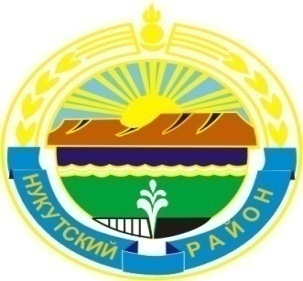 Муниципальное образование «Нукутский район» ДУМА МУНИЦИПАЛЬНОГО ОБРАЗОВАНИЯ«НУКУТСКИЙ  РАЙОН»Седьмой созывРЕШЕНИЕ29 октября 2021   г.                                  №4                                                 п. НовонукутскийОб обеспеченности кадрами вобразовательных организацияхмуниципального образования«Нукутский район»В соответствии с Федеральным законом от 06 октября 2003 г. № 131-ФЗ «Об общих принципах организации местного самоуправления в Российской Федерации», руководствуясь статьей 27 Устава муниципального образования «Нукутский район», ДумаРЕШИЛА:1. Информацию начальника отдела образования Администрации МО «Гороховой В.И. «Об обеспеченности кадрами в образовательных организациях муниципального образования «Нукутский район» принять к сведению (прилагается).2. Опубликовать настоящее решение с приложением в печатном издании «Официальный курьер» и разместить на официальном сайте муниципального образования «Нукутский район».Председатель Думы  муниципальногообразования «Нукутский район»                                                    	              К.М.БаторовПриложение к решению Думы МО «Нукутский район» от 29.10.2021 г. № __Об обеспеченности кадрами в образовательных организациях муниципального образования «Нукутский район»В образовательных организациях Нукутского района работают 983 чел., из них в общеобразовательных организациях – 621, в дошкольных образовательных организациях – 299, в организациях дополнительного образования – 63. Всего педагогических работников – 387: в школах - 267, в ДОО - 86, в организациях дополнительного образования - 34. Ежегодно растет число педагогов, имеющих высшее образование и квалификационные категории.По образовательным организациям имеют высшее образование 64,34% педагогических работников (на уровне прошлого года):- в общеобразовательных организациях 72,3%;- в дошкольных образовательных организациях 45,35%;- в организациях дополнительного образования детей 50%.	Имеют квалификационные категории 195 педагогов, что составляет 50,39% (в 2020 г. - 47,8%, в   2019 году-44,7 %), из них высшую квалификационную категорию - 37 человек (9,56%), первую – 158 (40,83%):- в общеобразовательных организациях 56,55% (2020 г.- 54,8%);- в дошкольных образовательных организациях 38,37% (2020 г. - 31,3%);- в организациях дополнительного образования детей 32,35% (2020 г. - 33,3%).В 2021 г. в образовательные организации района прибыли9 молодых педагогов (в 2020 г. – 4): 3 учителя начальных классов (2 - в Харетскую, 1 - в Новонукутскую школы), учитель русского языка и литературы и педагог-организатор в Новонукутскую СОШ, 2 тренера-преподавателя в Нукутскую ДЮСШ, воспитатель в Новонукутский детский сад № 2.По программе «Земский учитель» прибыл 1 учитель английского языка в Первомайскую школу. 10 человек обучаются в Педагогическом институте Иркутского государственного университета согласно договора о целевом обучении по образовательной программевысшего образования, заключенном с Администрацией МО «Нукутский район». Обучаются по направлению Педагогическое образование с двумя профилями подготовки: Алтарикская школа2 выпускника (история-обществознание, иностранный язык (английский)-иностранный язык(китайский)),Хадаханская школа 1 выпускника (дошкольное образование-дополнительное образование), Тангутская школа 2 выпускника (безопасность жизнедеятельности-география, история-обществознание), Новонукутская школа 2 выпускника (олигофренопедагогика, безопасность жизнедеятельности-география).В 2021 году поступили на целевое обучение в Педагогический институт 3 выпускника Новонукутской СОШ по направлениям подготовки:Психолого-педагогическое образование (психология и социальная педагогика),Педагогическое образование с двумя профилями подготовки (история-обществознание),Педагогическое образование с двумя профилями подготовки (ин.яз(английский)-ин.яз.(китайский).Студентка 4 курса Регионального колледжа педагогического образования Табанакова Юлия, выпускница Харетской СОШ переведена на целевое обучение. Подписан договор.На сегодня имеются вакансии:МБОУ Алтарикская СОШ – учителя математики. Работают внешние совместители.МБОУ Новонукутская СОШ – учителей истории-обществознания, физики, математики, английского языка, технологии. Учебная нагрузка учителей истории, обществознания составляет 32 и 30,5 ч., физики - – 31,5 ч., технологии – 33 и 32 ч.;МБОУ Хадаханская СОШ – учителя физики. Учитель пенсионного возраста.МБОУ Первомайская СОШ – 2 учителя русского языка и литературы, социальный педагог, педагог-психолог. Учитель русского языка и литературы завершает педагогическую деятельность в этом учебном году. Вакансии социального педагога, педагога-психолога свободны;МБОУ Зунгарская СОШ – учителей начальных классов, английского языка;МБОУ Русско-Мельхитуйская ООШ – учителя английского языка. Информация об имеющихся свободных вакансиях предоставляется в министерство образования Иркутской области.Министерство образования Иркутской области совместно с Педагогическим институтом ФГБОУ ВО «Иркутский государственный университет» организует проведение встреч начальников управлений образования муниципальных образований Иркутской области с выпускниками Педагогического института в режиме видео-конференц-связи (ВКС) 26,27,28 октября 2021 г.Возрастной состав педагогических работников по ООНо не заложены в муниципальный бюджет меры социальной поддержки студентов-целевиков.Отсутствуют служебные жилые помещения для предоставления молодым педагогам, участникам программы «Земский учитель», программа по приобретению (предоставлению) жилых помещений для работников сферы образования.Вр.и.о.директора						А.М.Балхановавсегомол. 25 л.25-29 л.30-34 л.35-39 л.40-44 л.45-49 л.50-54 л.55-59 л.60-64 л.65 и болееАлтар. сош170023234012Хадах. сош221013145421Закул.сош190031333240Нукут.сош160102161401Целин.сош190013152214ННукут.сош631111131066573Тангут.сош190003422530Харет.сош141131100421Н-Ленин.сош190433022041П-Майск.сош150351001212Р-Мельх.оош100100611100В-Онг.оош90103021101В-Куйт.оош140020014403Б-Баян.оош60110101110Зунгар.оош50012000101ИТОГО267131333283035333626204,874,86912,3610,4911,2413,1112,3613,59,747,49